Муниципальная бюджетная дошкольная образовательная организация"Детский сад №7 "Солнечный город" общеразвивающего вида Цивильского муниципального округа Чувашской РеспубликиПЛАН-КОНСПЕКТ ИНТЕГРИРОВАННОЙНЕПОСРЕДСТВЕННО ОБРАЗОВАТЕЛЬНОЙ ДЕЯТЕЛЬНОСТИС ДЕТЬМИ МЛАДШЕГО ДОШКОЛЬНОГО ВОЗРАСТА Тема: «Сорока»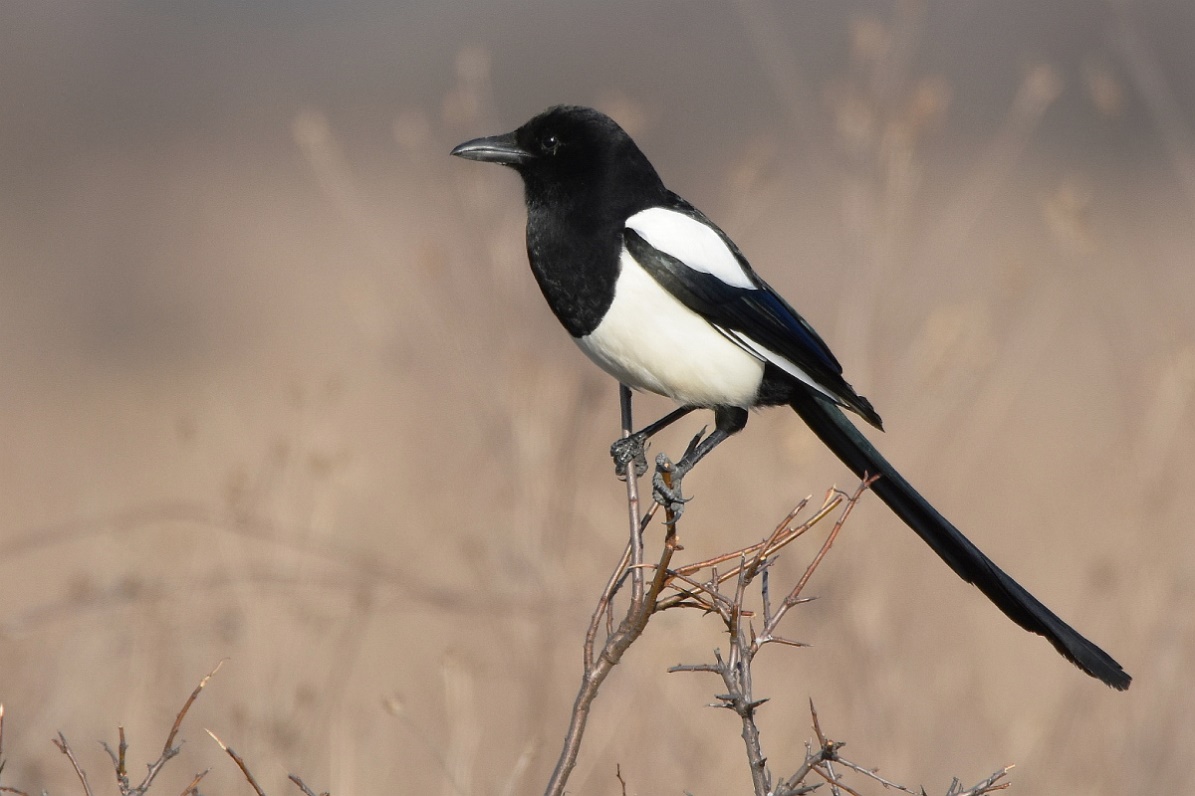                                                                      Выполнила:                                                                      Порфирьева Алла Вячеславовна,                                                                        воспитательг. Цивильск, 2023г.Цель: познакомить детей с рассказом  чувашского писателя Ивана Яковлевича Яковлева.Задачи:Обучающие:- Продолжать знакомить  детей с птицами родного края. Расширять представления детей  об особенностях внешнего вида сороки, о среде ее обитания.-  Формировать у детей умение воспринимать небольшие по объему рассказы с наглядным сопровождением. - Развивать умение произносить звукоподражания, связанные с содержанием литературного  материала (Чак-чагак), отвечать на вопросы по содержанию прочитанного произведения. - Продолжить обучать детей предварительно выкладывать на листе бумаги готовые детали, составляя изображение и наклеивать их. - Продолжить обучать детей аккуратно пользоваться клеем: намазывать его кисточкой тонким слоем на обратную сторону наклеиваемой фигуры; прикладывать стороной, намазанной клеем, к листу бумаги и плотно прижимать салфеткой. Развивающие:- Развивать внимание, познавательную активность, любознательность.-Развивать мелкую моторику рук.Воспитывающие:- Воспитывать интерес к народному творчеству.-Воспитывать чувство доброты, отзывчивости.Предварительная работа: Методы и приемы: словесные: чтение художественной литературы, беседа, объяснение; словесные приемы - вопросы, пояснения;наглядные: картинки к рассказу И.Я. Яковлева «Чак-чагак», показ образца выполнения действий.  практические: физкультминутка, пальчиковые игры.Материалы и оборудование: мольберт, картинки к рассказу И.Я. Яковлева «Чак-чагак», крупы (горох, чечевица, фасоль), тарелочки с изображением круп, поднос, клей, кисточки, ватный диск, фигура птички из картона, салфетка, музыкальный плеер. Ход образовательной деятельности:Воспитатель с детьми стоят в кругу и выполняют приветствие: Здравствуй, солнце золотое,Здравствуй небо голубое.Здравствуй свежий ветерок,Здравствуй маленький дубок.Мы живем в одном краю-Всех я вас приветствую!Звучит голос птицы сорок.Воспитатель: Ребята, а что это за звуки?Дети: Птичка поет.Воспитатель: Ребята, посмотрите в окно. К нам кто-то прилетел. Что это за птица?Дети: Сорока.Воспитатель: Да, ребята, это сорока. Посмотрите, какая она. Воспитатель: А какого она цвета? Дети: Черного цвета.Воспитатель: Правильно, она черного цвета, а животик у нее белый. Посмотрите какой у нее хвостик. Какая красивая сорока. Воспитатель: Ребята, я сейчас прочитаю вам рассказ Ивана Яковлевича Яковлева «Чак-чагак», послушайте. Рассказ читается с наглядным сопровождением.  Изображения крепятся на мольберте на уровне глаз детей. «Чак-чагак»Летом сорока живет в лесу, а выпадает снег – прилетает в деревню. В лесу она в летнюю пору выводит птенцов, таскает для них в деревне яйца.Зимой, когда сильно морозит, сорока взлетает на крышу, садится там на снегу и начинает стрекотать: «Чак-чагак, чак-чагак».Воспитатель: Где живет сорока?Дети: Она  живет и в деревне и в лесу.Воспитатель: Ребята, а что вы еще знаете про сороку?Дети:  Сорока выводит птенцов, берет яйца из деревни и кормит птенцов. Воспитатель: Сорока как поет? Дети: Чак-чагак. Воспитатель: Ребята, а какую потешку мы знаем про сороку?Дети: Сорока-белобока.Пальчиковая гимнастика «Сорока-белобока»Сорока-белобокаКашку варила,Деток кормила.Этому дала,Этому дала,Этому дала,Этому дала,А этому не дала:Он дров не рубил, Печку не топилКашку не варилНет тебе ничего!Воспитатель: Сорока хочет приготовить кашу своим птенцам, но вся крупа которая у нее была просыпалась и смешалась. Ребята, поможем сороке перебрать крупу? Дети: Да, поможем. Игра «Перебери крупуКрупы лежат на общем подносе. Для каждого ребенка приготовлена тарелочка.  На тарелках закреплена картинка: на одной – горох, на другой – фасоль, а на третьей – чечевица.  Какую тарелочку ребенок выдерет, такую крупу ребенок и собирает. Воспитатель: Дима, тебе какую крупу нужно собрать? Дима: Горох. Воспитатель: Аделина, какая крупа нарисована на твоей картине?Аделина: Чечевица. Воспитатель: Молодцы, ребята, вы хорошо справились с заданием. Физкультминутка  «Птички»Птички прыгают, летаютПтички крошки собирают.Перышки почистилиПтички летают, поютЗернышки клюютДальше полетелиИ на место сели.Воспитатель: А давайте сделаем для нашей сороки подружек, чтобы ей было веселее. Посмотрите, мы с вами будем делать вот таких сорок. Внимательно разглядите сороку.  Сорока черного цвета, а брюшко у нее белого цвета. Ребята, подружек для сороки, предлагаю сделать в технике аппликация. Для этого нам понадобится клей, кисточка, салфетка, фигура птички из картона, ватный диск – брюшко сорокиВоспитатель: Ребята, посмотрите, у вас на столах лежать фигурки птичек, но чего то не хватает. Как вы думает, что? Дети: Брюшко.Воспитатель: Верно. Для того, чтобы сделать брюшко нам понадобится ватный диск. Положите ватный диск на фигурку птички вот так,  в  середину. Воспитатель: Ребята, с помощью чего мы приклеим ватный диск?Дети: с помощью клея.  Воспитатель:  намазывать ватный диск кисточкой тонким слоем, прикладывать стороной, намазанной клеем, к листу бумаги и плотно прижимать салфеткой. Клеем работаем аккуратно. Дети выполняют аппликациюВоспитатель: Слышен голос сороки. Послушайте, ребята, это сорока говорит вам спасибо!Воспитатель: Ребята, с какой птицей мы сегодня познакомились? Какого она цвета? Какого цвета ее животик? Чем питается сорока? Ответы детей.Воспитатель: Сорока приготовила для вас вкусные подарки. Угощайтесь.Воспитатель: А сороке пора возвращаться к своим деткам. Давайте скажем ей «До свидания!»Дети: До свидания. 